Boite à membrane ronde:  Liste de prix éditée le 11.09.2014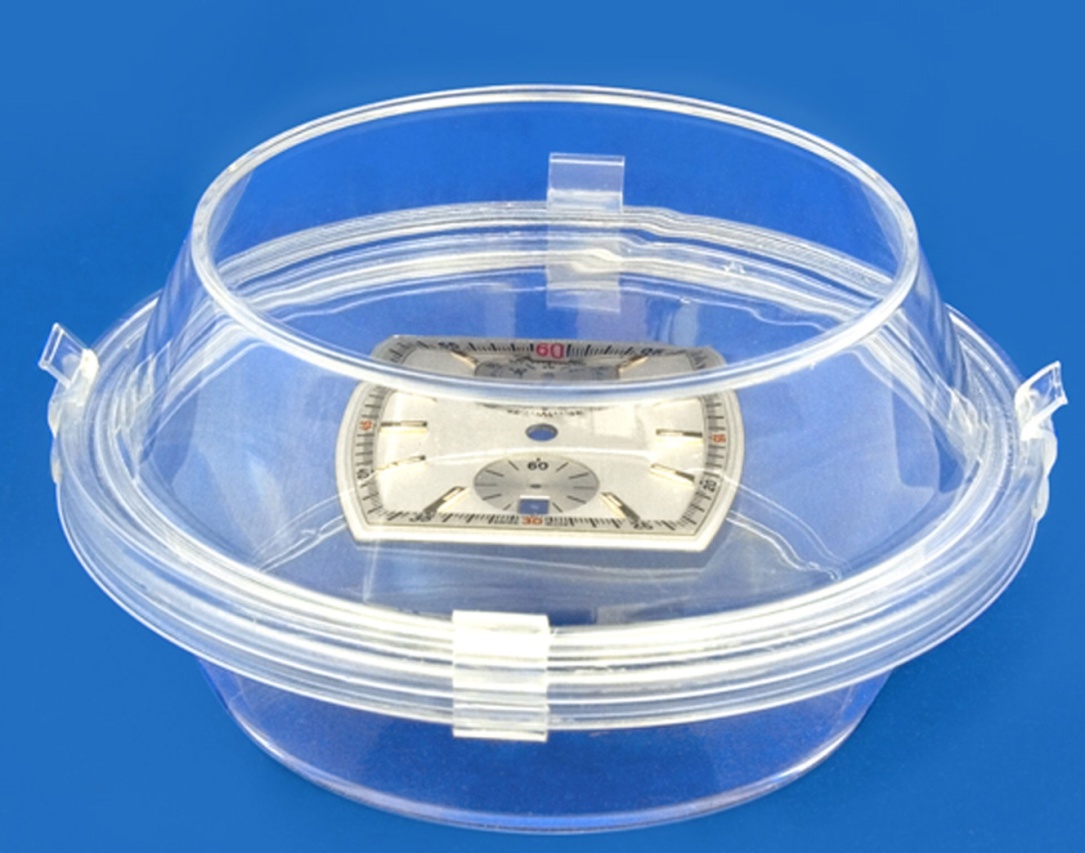 
Les boites rondes à membrane se ferment avec les 4 petits fermoirs. 
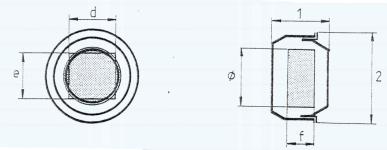 - g : poids maximum de l'objet emballé.
Rabais: 12 pièces 5% ; 50 pièces 7%; 100 pièces 10%SchémadefØgHauteur 
1
mmØ
2
mmN° de commandePrix €
HTSchémammmmmmmmgr.Hauteur 
1
mmØ
2
mmN° de commandePrix €
HT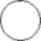 4040954100178217.82.1
10,5540402054200408240.82.1
10.95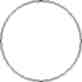 7777201089004216542.165.129,7377774010818008416584.165.1
30,77